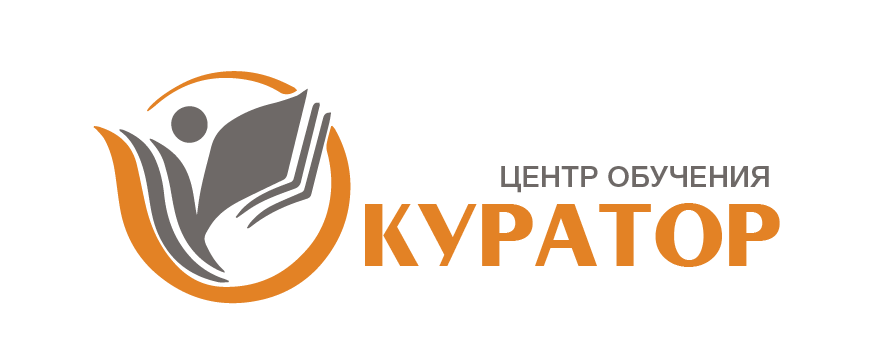 на оказание платных образовательных услуг в сфередополнительного профессионального образования1. Предмет договора:1.1. Исполнитель предоставляет Заказчику платные образовательные услуги в сфере дополнительного профессионального образования  по образовательным программам, в соответствии с Приложением к Лицензии Департамента образования и науки  города Москвы на право ведения образовательной деятельности: Рег. № 040650 от  20.02.2020 г. Серия 77Л01 № 00011570, а Заказчик направляет на повышение квалификации третьих лиц (далее Слушатели) в соответствии с Заявлением  (Приложение № 1 к настоящему Договору), исходя из требований, предъявляемых к их специальности, и оплачивает образовательные услуги Исполнителя на условиях определяемых настоящим договором. 1.2. После прохождения курса обучения и успешного итогового тестирования, на имя каждого Слушателя выдается удостоверение установленного образца. Стоимость услуг и порядок расчетов:2.1. Стоимость услуг, устанавливается по взаимной договоренности Сторон, согласно Приложению № 3 к настоящему Договору.2.2.  Предоставляемые Исполнителем образовательные услуги не облагаются НДС,  в  связи с применением Исполнителем  упрощенной системы налогообложения .2.3. Оплата услуг Исполнителя производится Заказчиком после оказания образовательной услуги и отправки Заказчику скана удостоверения установленного образца на условиях 100% безналичной оплаты в течение 3 (трех) банковских дней с даты предоставления Исполнителем Заказчику счета на оплату услуг.2.4. В случае прекращения курса обучения Слушателя  по инициативе Заказчика (кроме случая болезни Слушателя, подтвержденного официальным заключением органов здравоохранения) Слушатель отчисляется, а денежные средства, перечисленные Заказчиком в рамках настоящего договора, не возвращаются. Права и Обязанности Заказчика: Заказчик вправе давать Исполнителю в письменном виде правомерные, осуществимые и конкретные указания во исполнение настоящего договора. Заказчик вправе получать информацию об успеваемости, поведении, отношении Слушателей к обучению. Заказчик  обязуется оформить заявление на обучение (Приложение № 1 к настоящему Договору) и  передать Исполнителю копии  дипломов о профильном высшем или среднем профессиональном образовании, а также копии СНИЛС и паспорта, согласие на обработку персональных данных на каждого из Слушателей, направляемых на обучение. Юридическую ответственность за полноту и достоверность информации, указанной в заявлении на обучение (Приложение № 1 к настоящему Договору) в полном объеме несет  Заказчик. 3.4. Заказчик обязуется при отсутствии мотивированных письменных возражений подписать Акт сдачи - приемки оказанных услуг  (Приложение № 2 к настоящему Договору) в срок не более 5- ти рабочих дней со дня получения Актов от Исполнителя3.5. В случае если со дня получения Акта сдачи-приемки оказанных услуг от Исполнителя, Заказчик в течение 5 – ти рабочих дней не  предоставил письменных аргументированных возражений и не подписал Акт сдачи-приемки оказанных услуг, обязательства по данному договору считаются выполненным со стороны Исполнителя при наличии документальных подтверждений исполнения поручения Заказчика.Права и Обязанности Исполнителя:4.1. Исполнитель вправе самостоятельно осуществлять образовательный процесс.4.2. Исполнитель вправе привлекать для исполнения Договора или его части сторонние  организации.4.3. Исполнитель обязуется со дня поступления денежных средств на расчетный счет Исполнителя и предоставления Заказчиком Заявления на обучение,  организовать обучение Слушателей  Заказчика исходя из требований, предъявляемых к их специальности и квалификации.4.4. Исполнитель обязуется предоставить Заказчику по завершению работы Акт сдачи-приемки оказанных услуг в письменной форме. Срок действия Договора:Настоящий договор вступает в силу с даты его подписания и действует до «31» декабря   2022 года.Конфиденциальность:6.1. Каждая из Сторон принимает на себя обязательство никакими способами не разглашать (кроме случая наличия у третьих лиц соответствующих полномочий в силу прямого указания закона) без письменного согласия другой стороны конфиденциальную информацию, к которой она получила доступ при заключении настоящего договора и в ходе исполнения обязательств, возникающих из настоящего договора. Настоящее обязательство исполняется сторонами в пределах срока действия настоящего договора и в течение одного года после прекращения действия договора, если не будет оговорено иное.Ответственность сторон:7.1. Исполнитель не несет ответственности за просрочку оказания услуг, если она возникла по форс-мажорным обстоятельствам.7.2. В случае невозможности исполнения договора, возникшей по форс-мажорным обстоятельствам, за которые ни одна из сторон не отвечает, договор считается расторгнутым, а Заказчик возмещает Исполнителю фактически понесенные Исполнителем расходы.7.3. Все споры и разногласия, которые могут возникнуть в процессе исполнения договора, стороны стремятся урегулировать путем переговоров, а в случае невозможности достижения согласия разрешают в Арбитражном суде  в соответствии с законодательством РФ.7.4. За неисполнение  или ненадлежащее исполнение  обязательств по настоящему договору Стороны несут ответственность в соответствии с действующим законодательством РФ.Иные условия:8.1. Договор составлен в двух экземплярах, имеющих равную юридическую силу по одному для каждой из сторон.8.2. Во всём, не предусмотренном настоящим Договором, стороны руководствуются действующим законодательством.8.3. Все изменения и дополнения к договору возможны исключительно по соглашению сторон и действительны при условии их совершения в письменной форме и подписания обеими сторонами.8.4. Стороны признают юридическую силу текстов документов, полученных по электронным каналам связи наравне с документами, исполненными в простой письменной форме, если они направлены с электронной почты и/или факса одной из сторон настоящего договора,  указанных в настоящем Договоре и при наличии в указанных документах необходимых реквизитов (подписей, печатей).  9. ПРИЛОЖЕНИЯ9.1. Приложения, указанные в настоящем Договоре являются его неотъемлемой частью.Приложение № 1 —  Заявление на обучение.Приложение № 2 — Акт сдачи-приёмки оказанных услуг.Приложение № 3 — Стоимость оказываемых услуг.9.2. Согласование и подписание Сторонами Приложений № 1, 2, 3  является обязательным условием заключения Договора.10. Реквизиты и подписи сторон:Приложение № 1ЗАЯВЛЕНИЕ № ___ НА  ОБУЧЕНИЕВыбрать нужное:Приложение № 2                                                                                          АКТСДАЧИ-ПРИЕМКИ ОКАЗАННЫХ УСЛУГИсполнитель оказал услуги по повышению квалификации Слушателей  Заказчика по программам профессиональной подготовки в соответствии Заявлением  на повышение квалификации (Приложение № 1) Заказчик оплатил указанные услуги в размере:без НДС, в связи с применением упрощенной системы налогообложения .Договор исполнен сторонами полностью и в надлежащие сроки. Стороны претензий друг к другу не имеют.Настоящий АКТ сдачи-приемки оказанных услуг составлен в двух экземплярах имеющих равную юридическую силу по одному для каждой стороны..Приложение № 3Стоимость  оказываемых услуг. По направлениям профессионального обучения по программам профессиональной подготовки по профессиям рабочих и служащих,  в объеме  от 250 до 500  часов за одного Слушателя по настоящему договору составляет:По направлениям профессионального обучения по программам повышения квалификации по профессиям рабочих и служащих,  в объеме  72   часа  за одного Слушателя по настоящему договору составляет:По направлениям деятельности  по обучению по техническому надзору, в объеме до 72 (семьдесят два) часов     за одного Слушателя по настоящему договору составляет:По направлениям деятельности  по обучению по земельным работам, в объеме до 72 (семьдесят два) часов     за одного Слушателя по настоящему договору составляет:договор №г. МоскваОбщество с ограниченной ответственностью «»,Общество с ограниченной ответственностью «»,именуемое в дальнейшем «Заказчик», в лицеГенерального директора Действующего на основании Устава, с одной стороны, иДействующего на основании Устава, с одной стороны, и                       Общество с ограниченной ответственностью «Куратор-ПРО» (сокращенное наименование – ООО «Куратор-ПРО»), (лицензия Департамента образования и науки  города Москвы на право ведения образовательной деятельности: Рег. № 040650 от  20.02.2020 г. Серия 77Л01 № 00011570, срок действия лицензии бессрочно)                       Общество с ограниченной ответственностью «Куратор-ПРО» (сокращенное наименование – ООО «Куратор-ПРО»), (лицензия Департамента образования и науки  города Москвы на право ведения образовательной деятельности: Рег. № 040650 от  20.02.2020 г. Серия 77Л01 № 00011570, срок действия лицензии бессрочно)именуемое в дальнейшем «Исполнитель», в лицеГенерального директораБеловой Юлии Николаевны,Беловой Юлии Николаевны,действующей на основании Устава, с другой стороны, составили настоящий договор о нижеследующем.действующей на основании Устава, с другой стороны, составили настоящий договор о нижеследующем.Заказчик:Заказчик:Заказчик:Исполнитель:Исполнитель:Исполнитель:Общество с ограниченной ответственностью «»Общество с ограниченной ответственностью «»Общество с ограниченной ответственностью «»ООО «Куратор-ПРО»ООО «Куратор-ПРО»ООО «Куратор-ПРО»Адрес (место нахождения): Адрес (место нахождения):109029, город Москва, Нижегородская улица, дом 32 строение 5, эт/пом/ком 2/IV/8109029, город Москва, Нижегородская улица, дом 32 строение 5, эт/пом/ком 2/IV/8Почт.адрес:Почт.адрес107564, г. Москва, ул. Краснобогатырская, дом 42, строение 1, этаж 7, офис 716107564, г. Москва, ул. Краснобогатырская, дом 42, строение 1, этаж 7, офис 716ИННИНН77074349687707434968КППКПП770701001770701001ОГРН ОГРН 11977466296511197746629651р/с р/с 4070281050256000360040702810502560003600ввАО "АЛЬФА-БАНК"АО "АЛЬФА-БАНК"к/с к/с 3010181020000000059330101810200000000593БИКБИК044525593044525593Тел./факс: Тел./факс:8 (495) 450-84-338 (495) 450-84-33Эл.почта:Эл.почта:: info@curator.centerinfo@curator.centerГенеральный директорГенеральный директорГенеральный директорГенеральный директорГенеральный директорГенеральный директорБелова Ю.Н.к договору №отименуемое в дальнейшем «Заказчик», в лицеГенерального директора Общество с ограниченной ответственностью «»,действующей на основании Устава, просит провести  обучение/повышение квалификации  в объеме _____ (_____________)  часа  по  указанным ниже тема,  логины и пароли для доступа на портал, просим направить на следующую электронную почту ……….. (указать адрес электронной почты)действующей на основании Устава, просит провести  обучение/повышение квалификации  в объеме _____ (_____________)  часа  по  указанным ниже тема,  логины и пароли для доступа на портал, просим направить на следующую электронную почту ……….. (указать адрес электронной почты)следующих Слушателей:следующих Слушателей:следующих Слушателей:ПРОСИМ ПРОВЕСТИ ПРОФЕССИОНАЛЬНОЕ ОБУЧЕНИЕМ ПО ПРОГРАММАМ ПРОФЕССИОНАЛЬНОЙ ПОДГОТОВКИ ПО ПРОФЕССИЯМ РАБОЧИХ И ДОЛЖНОСТЯМ СЛУЖАЩИХ (СВИДЕТЕЛЬСТВО)(понимается профессиональное обучение лиц, ранее не имевших профессии рабочего или должности служащего)ПРОСИМ ПРОВЕСТИ ПРОФЕССИОНАЛЬНОЕ ОБУЧЕНИЕ ПО ПРОГРАММАМ ПЕРЕПОДГОТОВКИ РАБОЧИХ И СЛУЖАЩИХ (СВИДЕТЕЛЬСТВО)(понимается профессиональное обучение лиц, уже имеющих профессию рабочего, профессии рабочих или должность служащего, должности служащих, в целях получения новой профессии рабочего или новой должности служащего с учетом потребностей производства, вида профессиональной деятельности)ПРОСИМ ПРОВЕСТИ ПРОФЕССИОНАЛЬНОЕ ОБУЧЕНИЕ ПО ПРОГРАММАМ ПОВЫШЕНИЯ КВАЛИФИКАЦИИ РАБОЧИХ И СЛУЖАЩИХ (понимается профессиональное обучение лиц, уже имеющих профессию рабочего, профессии рабочих или должность служащего, должности служащих, в целях последовательного совершенствования профессиональных знаний, умений и навыков по имеющейся профессии рабочего или имеющейся должности служащего без повышения образовательного уровня)№Ф.И.О.Именительный падеж (кто?)Ф.И.О.Дательный падеж(кому?)Место работыДолжностьОбразование СНИЛСДата рождения(полностью)Требуемая профессияРазрядЭлектронная почта слушателяОбразец заполнения  Иванов Иван ИвановичИванову Ивану ИвановичООО "Ромашка"МонтажникСреднее специальное159-159-159-3501.01.1990Машинист4Заказчик:Заказчик:                                                                            Исполнитель:                                                                            Исполнитель:Генеральный директорГенеральный директор                                                                           Генеральный директор                                                                           Генеральный директор_____________________ _____________________                                                                             ____________________ Белова Ю.Н.                                                                            ____________________ Белова Ю.Н.к договору №отпо договору №отг. Москва«»2022 г.Общество с ограниченной ответственностью «»,Общество с ограниченной ответственностью «»,именуемое в дальнейшем «Заказчик», в лицеименуемое в дальнейшем «Заказчик», в лицеименуемое в дальнейшем «Заказчик», в лицеГенерального директора Действующего на основании Устава, с одной стороны, иДействующего на основании Устава, с одной стороны, иДействующего на основании Устава, с одной стороны, иДействующего на основании Устава, с одной стороны, иОбщество с ограниченной ответственностью «Куратор-ПРО»(сокращенное наименование – ООО «Куратор-ПРО»), (лицензия Департамента образования и науки  города Москвы на право ведения образовательной деятельности: Рег. № 040650 от  20.02.2020 г. Серия 77Л01 № 00011570, срок действия лицензии бессрочно) именуемое в дальнейшем «Исполнитель», в лице Генерального директора Беловой Юлии Николаевны, действующей  на основании Устава , с другой стороны, подписали настоящий Акт о нижеследующем.Общество с ограниченной ответственностью «Куратор-ПРО»(сокращенное наименование – ООО «Куратор-ПРО»), (лицензия Департамента образования и науки  города Москвы на право ведения образовательной деятельности: Рег. № 040650 от  20.02.2020 г. Серия 77Л01 № 00011570, срок действия лицензии бессрочно) именуемое в дальнейшем «Исполнитель», в лице Генерального директора Беловой Юлии Николаевны, действующей  на основании Устава , с другой стороны, подписали настоящий Акт о нижеследующем.Общество с ограниченной ответственностью «Куратор-ПРО»(сокращенное наименование – ООО «Куратор-ПРО»), (лицензия Департамента образования и науки  города Москвы на право ведения образовательной деятельности: Рег. № 040650 от  20.02.2020 г. Серия 77Л01 № 00011570, срок действия лицензии бессрочно) именуемое в дальнейшем «Исполнитель», в лице Генерального директора Беловой Юлии Николаевны, действующей  на основании Устава , с другой стороны, подписали настоящий Акт о нижеследующем.Общество с ограниченной ответственностью «Куратор-ПРО»(сокращенное наименование – ООО «Куратор-ПРО»), (лицензия Департамента образования и науки  города Москвы на право ведения образовательной деятельности: Рег. № 040650 от  20.02.2020 г. Серия 77Л01 № 00011570, срок действия лицензии бессрочно) именуемое в дальнейшем «Исполнитель», в лице Генерального директора Беловой Юлии Николаевны, действующей  на основании Устава , с другой стороны, подписали настоящий Акт о нижеследующем.-(-)(сумма цифрами)(сумма прописью)(сумма прописью)(сумма прописью)Заказчик:Заказчик:Заказчик:Исполнитель:Исполнитель:Исполнитель:Генеральный директорГенеральный директорГенеральный директорГенеральный директорГенеральный директорГенеральный директорБелова Ю.Н.к договору №отпо договору №отрублей00копеек(сумма цифрами)(сумма прописью)(сумма прописью)(сумма прописью)рублей00копеек(сумма цифрами)(сумма прописью)(сумма прописью)(сумма прописью))рублей00копеек(сумма цифрами)(сумма прописью)(сумма прописью)(сумма прописью))рублей00копеек(сумма цифрами)(сумма прописью)(сумма прописью)(сумма прописью)Заказчик:Заказчик:Заказчик:Исполнитель:Исполнитель:Исполнитель:Генеральный директорГенеральный директорГенеральный директорГенеральный директорГенеральный директорГенеральный директорБелова Ю.Н.